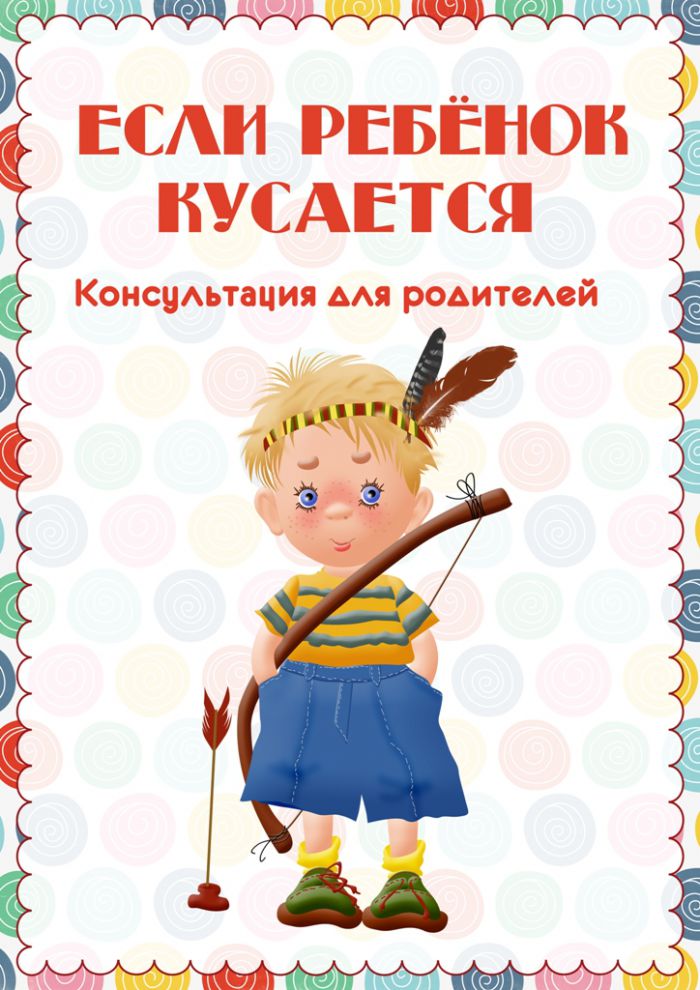 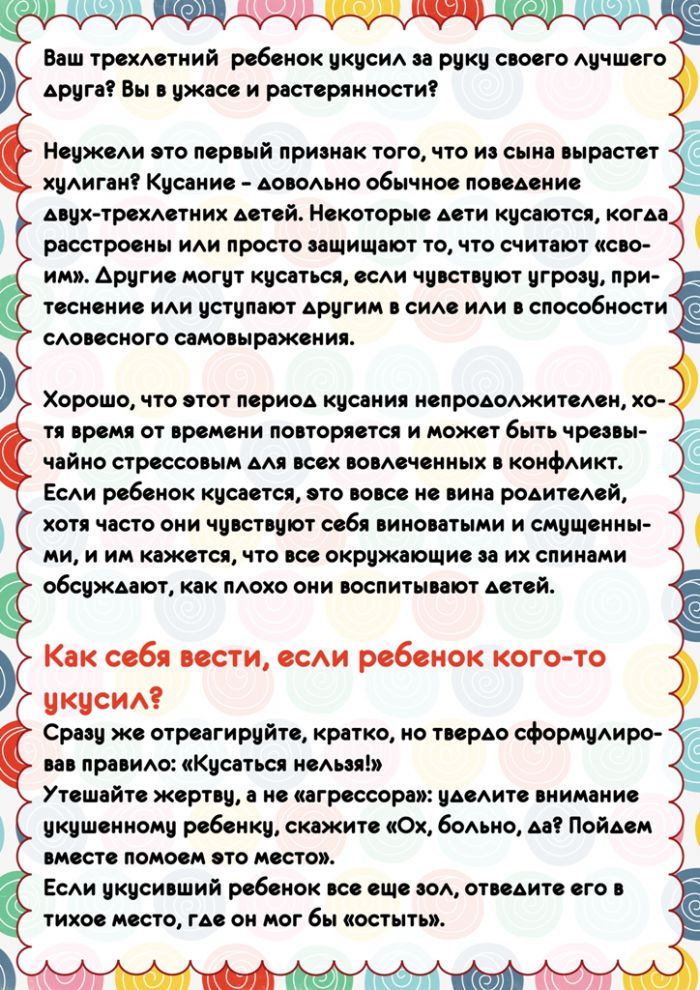 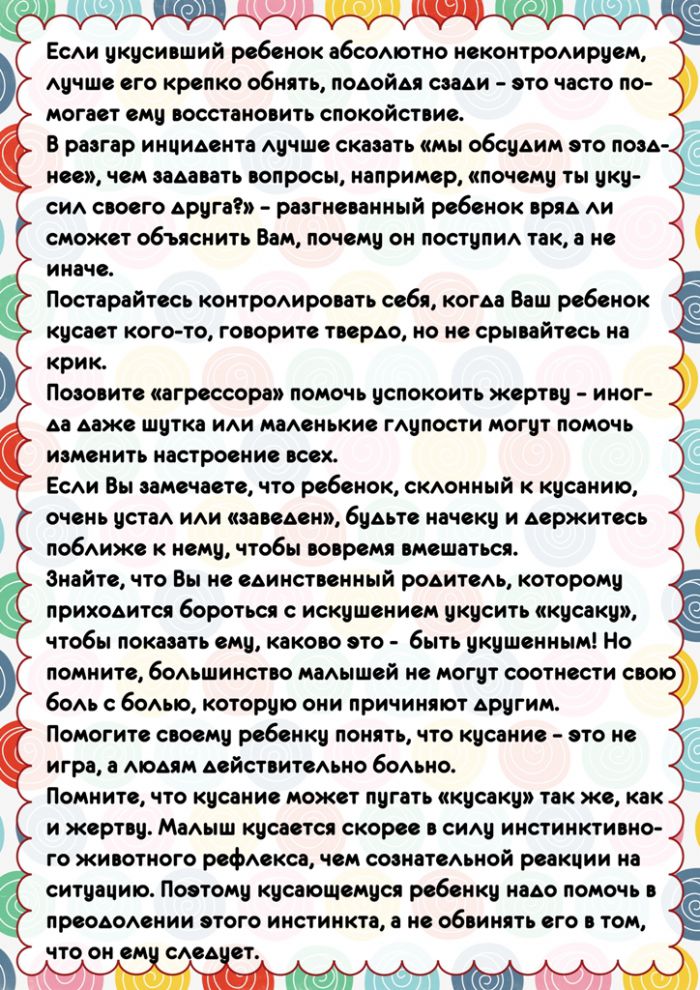 Материал подготовила Меньшакова В.Г.